Об утверждении муниципальной целевой программы "Пожарная безопасность на территории сельского поселения Александровка муниципального района БольшеглушицкийСамарской области на 2018 – 2024 годы"В соответствии с нормами ст. 28 Федерального закона Российской Федерации от 06 октября 2003 года № 131-ФЗ «Об общих принципах организации местного самоуправления в Российской Федерации».В целях обеспечения пожарной безопасности на территории сельского поселения Александровка, и в соответствии со статьей 19 Федерального закона от 21.12.1994 года    № 69-ФЗ "О пожарной безопасности" ПОСТАНОВЛЯЮ:1. Утвердить муниципальную целевую программу "Пожарная безопасность на территории сельского поселения Александровка муниципального района Большеглушицкий Самарской области на 2018 – 2024 годы" (прилагается).2. Финансирование муниципальной целевой программы «Благоустройство и озеленение территории сельского поселения Александровка муниципального района Большеглушицкий Самарской области на 2018-2024 годы»  осуществлять за счет средств бюджета сельского поселения Александровка муниципального района Большеглушицкий Самарской области.     3. Со дня вступления в силу настоящего Постановления признать утратившими силу следующие муниципальные правовые акты:    - постановление администрации сельского поселения Александровка муниципального района Большеглушицкий Самарской области от 10.10.2012г. № 84 «Об утверждении муниципальной целевой программы "Пожарная безопасность на территории сельского поселения Александровка муниципального района Большеглушицкий Самарской области на 2013 – 2015 годы"»;- постановление главы сельского поселения Александровка муниципального района Большеглушицкий Самарской области от 19.11.2013 г № 87 «О внесении изменений в постановление администрации сельского поселения Александровка муниципального района Большеглушицкий Самарской области от 10.10.2012г. № 84 «Об утверждении муниципальной целевой программы "Пожарная безопасность на территории сельского поселения Александровка муниципального района Большеглушицкий Самарской области на 2013 – 2015 годы"»;- постановление главы сельского поселения Александровка муниципального района Большеглушицкий Самарской области от 19.10.2016 г № 87 «О внесении изменений в постановление администрации сельского поселения Александровка муниципального района Большеглушицкий Самарской области от 10.10.2012г. № 84 «Об утверждении муниципальной целевой программы "Пожарная безопасность на территории сельского поселения Александровка муниципального района Большеглушицкий Самарской области на 2013 – 2015 годы"»;- постановление главы сельского поселения Александровка муниципального района Большеглушицкий Самарской области от 08.11.2017 г № 17 «О внесении изменений в постановление администрации сельского поселения Александровка муниципального района Большеглушицкий Самарской области от 10.10.2012г. № 84 «Об утверждении муниципальной целевой программы "Пожарная безопасность на территории сельского поселения Александровка муниципального района Большеглушицкий Самарской области на 2013 – 2015 годы"».            4. Опубликовать настоящее постановление в газете «Александровские Вести» и разместить на официальном сайте администрации сельского поселения Александровка муниципального района Большеглушицкий Самарской области http://adm-aleksandrovka.ru в сети Интернет.              5.  Настоящее постановление вступает  в силу   после его  официального опубликования.Глава сельского поселенияАлександровка                                                                                                                           А.И.Горшков Приложение к постановлению главы администрациисельского поселения Александровкамуниципального района БольшеглушицкийСамарской областиот 02 ноября 2018 г. № 90

Муниципальная целевая программа«Пожарная безопасность на территории сельского поселения Александровка муниципального района Большеглушицкий Самарской области на 2018 – 2024 годы»1.  Паспорт программы.2.  Характеристика проблемы и обоснование необходимости её решения программными методами. 3. Цели и задачи программы. 4. Механизм реализации и управления программой. 5. Ожидаемые результаты от реализации программных мероприятий.  6. Организация управления за реализацией программы и контроль за ходом ее выполнения.7.  Мероприятия по реализации целевой программы.ПАСПОРТ ПРОГРАММЫ2. Характеристика проблемы и обоснование необходимости её решения программными методамиОбеспечение необходимого уровня пожарной безопасности и минимизация потерь вследствие пожаров являются важными факторами устойчивого социально-экономического развития сельского поселения.Положение в области обеспечения пожарной безопасности является сложным. Анализ мер по обеспечению пожарной безопасности в сельском поселении в целом свидетельствует о недостаточном уровне данной работы.Исходя из опыта тушения пожаров, статистических данных о них, степени защищенности от пожаров зданий и домов, а также осведомленности населения об элементарных требованиях пожарной безопасности предполагается организация и проведение программных мероприятий, направленных на предупреждение пожаров.С целью предотвращения материального ущерба и гибели людей в результате пожаров одним из рычагов в этой работе является Целевая программа «Пожарная безопасность на территории сельского поселения Александровка на 2018 - 2024 годы» (далее Программа). 3. Цели и задачи программыЦелью Программы является укрепление системы обеспечения пожарной безопасности, обеспечение оперативного реагирования на угрозы возникновения пожаров, уменьшение гибели, травматизма людей и размера материальных потерь от пожаров.В рамках Программы должны быть решены основные задачи: защита жизни и здоровья граждан; организация обучения мерам пожарной безопасности и пропаганда пожарно-технических знаний; обеспечение надлежащего состояния источников противопожарного водоснабжения; обеспечение беспрепятственного проезда пожарной техники к месту пожара; социальное и экономическое стимулирование участия граждан и организаций в добровольной пожарной охране, в т.ч. участие в борьбе с пожарами.4. Механизм реализации и управления программойЗаказчик программы обеспечивает ее реализацию посредством применения оптимальных методов управления процессом реализации Программы исходя из ее содержания, с участием заинтересованных лиц, независимо от форм собственности. 5. Ожидаемые результаты от реализации программных мероприятийВ ходе реализации Программы в сельском поселении Александровка предусматривается создание организационно-управленческих, финансовых и материально-технических условий, способствующих предотвращению дальнейшего ухудшения пожарной безопасности жилых домов, объектов экономики, улучшению экономической обстановки на территории сельского поселения Александровка. Под конкретными количественными и качественными оценками социальных, экологических и экономических результатов реализации Программы понимаются:- снижение рисков пожаров и смягчения возможных их последствий;- повышение безопасности населения и защищенности от угроз пожаров;- выполнение требований пожарной безопасности;- создание эффективной системы пожарной безопасности;- повышение культуры и уровня знаний населения при обеспечении требуемого уровня пожарной безопасности людей.6. Организация управления за реализацией Программы и контроль за ходом ее выполненияУправление процессом реализации Программы осуществляется заказчиком Программы.Контроль за ходом выполнения Программы осуществляют:- Глава сельского поселения Александровка;- иные государственные органы в соответствии с их компетенцией, определенной законодательством.7.  Мероприятия по реализации целевой программы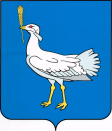           МУНИЦИПАЛЬНОЕУЧРЕЖДЕНИЕАДМИНИСТРАЦИЯСЕЛЬСКОГО ПОСЕЛЕНИЯ АЛЕКСАНДРОВКА    МУНИЦИПАЛЬНОГО РАЙОНАБОЛЬШЕГЛУШИЦКИЙСАМАРСКОЙ ОБЛАСТИРоссия, 446194 Самарская обл.,Большеглушицкий район,с. Александровка,ул. Центральная, д. 5тел. 43-2-56; 43-2-86ПОСТАНОВЛЕНИЕот 02 ноября 2018 г.   № 90с. АлександровкаНаименование ПрограммыМуниципальная целевая программа «Пожарная безопасность на территории сельского поселения Александровка  муниципального района Большеглушицкий Самарской области на 2013 - 2015 годы»Основание для разработкиРаспоряжение администрации сельского поселения от 19.09.2012 г. № 6/3-р; Федеральный закон от 21.12.1994 года № 69 - ФЗ «О пожарной безопасности» Федеральный закон от 6.10.2003 года № 131 - ФЗ «Об общих принципах организации местного самоуправления в РФ»Заказчик ПрограммыАдминистрация сельского поселения АлександровкаРазработчик ПрограммыАдминистрация сельского поселения АлександровкаЦель и задачи ПрограммыЦель: создание и обеспечение необходимых условий для повышения пожарной безопасности населенных пунктов, защищенности граждан, организаций от пожаров, предупреждения и смягчения их последствий, а также повышение степени готовности всех сил и средств для тушения пожаров.Задачи: защита жизни и здоровья граждан, обеспечения надлежащего состояния источников противопожарного водоснабжения, обеспечение беспрепятственного проезда пожарной техники к месту пожара, организация обучения мерам пожарной безопасности и пропаганда пожарно-технических знаний, социальное и экономическое стимулирование участия граждан и организаций в добровольной пожарной охране, в т.ч. участия в борьбе с пожарами.Срок реализацииМероприятия Программы будут осуществляться в период с 2018 по 2024 г.г.ИсполнителиАдминистрация сельского поселения АлександровкаОбъем финансирования из местного бюджета Общий объем средств, направленных на реализацию программных мероприятий, составляет 450,00 тыс. рублей из бюджета сельского поселения Александровка, в том числе:2018 г. – 100,00 тыс. руб., 2019 г. – 100,00 тыс. руб., 2020 г. – 50,00 тыс. руб., 2021 г. – 50,00 тыс. руб., 2022 г. –50,00 тыс. руб.,2023 г. – 50,00 тыс. руб., 2024 г. – 50,00 тыс. руб.Объемы финансирования программы подлежат ежегодной корректировке с учетом возможностей местного бюджета.Ожидаемые конечные результаты реализации программы· поступательное снижение общего количества пожаров и гибели людей; · ликвидация пожаров в короткие сроки без наступления тяжких последствий; · снижение числа травмированных и пострадавших людей на пожарах в результате правильных действий при обнаружении пожаров и эвакуации; · повышение уровня пожарной безопасности и обеспечение оптимального реагирования на угрозы возникновения пожаров со стороны населения; · снижение размеров общего материального ущерба, нанесенного пожарами; · участие общественности в профилактических мероприятиях по предупреждению пожаров и гибели людей.Контроль за исполнением программыУправление и контроль за исполнением целевой программы осуществляет Глава сельского поселения Александровка. № п/пМероприятияИсточники финансированияСроки исполненияВсего (тыс. руб)Объем финансирования по годамОбъем финансирования по годамОбъем финансирования по годамОбъем финансирования по годамОбъем финансирования по годамОбъем финансирования по годамОбъем финансирования по годамОбъем финансирования по годамОбъем финансирования по годамОбъем финансирования по годамОбъем финансирования по годамОбъем финансирования по годамОбъем финансирования по годамОбъем финансирования по годамОбъем финансирования по годамОбъем финансирования по годамОтветственный исполнитель№ п/пМероприятияИсточники финансированияСроки исполненияВсего (тыс. руб)2018201820182019201920192020202120212022202220222022202220232024Ответственный исполнитель1Закупка первичных средств пожаротушения (огнетушители и пожарный инвентарь в с.Александровка, пос. Малая Вязовка, пос. Среднедольск), оборудование пожарных щитов, проверка и перезарядка огнетушителей в муниципальных учреждениях сельского поселения Из средств бюджета сельского поселения Александровка2018-202420,0010,0010,0010,0010,0010,0010,000000000000 глава сельского поселения2Оборудование естественных и искусственных водоисточников (реки, пруды) площадками с твердым покрытием размером не менее 12х12 м, а также подъездных путей к ним для установки пожарных автомобилей и забора воды в любое время года:с.Александровка, пос.М.Вязовка, пос. СреднедольскИз средств бюджета сельского поселения Александровка2018-202400000000000000000глава сельского поселения3Оказание поддержки в обеспечении добровольных пожарных дружин первичными средствами пожаротушения, специальной и боевой одеждойИз средств бюджета сельского поселения Александровка2018-2024000000000000000глава сельского поселения4Выполнение мер по ликвидации на придомовых территориях временных строений, заграждений, препятствующих проезду и установке пожарной и специальной техники, вырубке насаждений в непосредственной близости от зданий и в проездах, а также ведущих к источникам наружного противопожарного водоснабжения.Из средств бюджета сельского поселения Александровка2018-20240000000000000000глава сельского поселения5Информационное сопровождение, противопожарная пропаганда и обучение населения сельского поселения Александровка мерам пожарной безопасности:- изготовление информационных стендов, баннеров, их размещение на территории сельского поселения Александровка и систематическое обновление;- изготовление методических материалов, плакатов, памяток на противопожарную тематику.Из средств бюджета сельского поселения Александровка2018-20240000000000000000глава сельского поселения6Замена пожарных гидрантов:с.Александровка:-ул. Центральная,- ул. Озерная,-ул. Комаровка,п. М.Вязовка- ул. Степная,- ул. Зеленодольская Из средств бюджета сельского поселения Александровка2018-202420,0010,0010,0010,0010,0010,000000000000глава сельского поселения7Организация опашки населенных пунктов:с.Александровка,пос.Малая Вязовка, пос. СреднедольскИз средств бюджета сельского поселения Александровка2018-202420,0010,0010,0010,0010,0010,000000000000глава сельского поселения8Изготовление и установка указателей к источникам пожарного водоснабжения.Из средств бюджета сельского поселения Александровка2018-202420,0010,0010,0010,0010,0010,000000000000глава сельского поселения9Оснащение населенных пунктов пожарными мотопомпамиИз средств бюджета сельского поселения Александровка2018-202420,0010,0010,0010,0010,0010,000000000000глава сельского поселения10Содержание пожарной автомашиныИз средств бюджета сельского поселения Александровка2018-2024350,0050,0050,0050,0050,0050,0050,0050,0050,0050,0050,0050,0050,0050,0050,0050,00глава сельского поселения11Другие мероприятия, требующие материальных затратИз средств бюджета сельского поселения Александровка2018-20240000000000000000глава сельского поселенияИТОГО:ИТОГО:450,00100,00100,00100,00100,00100,00100,0050,0050,0050,0050,0050,0050,0050,0050,0050,0050,00